П О М Ш У Ö МР Е Ш Е Н И Е Об увековечивании памяти девяти печорцев, погибших при исполнении воинского и служебного долга, в форме установки стелыНа основании статьи 26 Устава муниципального образования муниципального района «Печора», Положения о порядке увековечения на территории МО МР «Печора» памяти выдающихся деятелей, заслуженных лиц, исторических событий и памятных дат в форме установки памятников, мемориальных досок, иных мемориальных сооружений на фасадах зданий, строений, сооружений, на земельных участках и (или) объектах, находящихся в собственности МО МР «Печора», утвержденного решением Совета муниципального района «Печора» от 26 сентября 2014 года № 5-29/391, Протокола заседания комиссии по культурно-историческому наследию на территории МО МР «Печора» от 04.10.2019¸ в целях увековечивания памяти девяти печорцев, погибших при исполнении воинского и служебного долга, Совет муниципального района «Печора» р е ш и л:1. Увековечить память девяти печорцев, погибших при исполнении воинского и служебного долга, на территории памятника ветеранам боевых действий, участникам локальных войн и вооруженных конфликтов «Бронзовый солдат», расположенного в районе ул. Ленинградская, д. 3 с текстом следующего содержания:  «Помните о нас…КОРШКОВ В.Н. 11.03.1961-19.02.1981 АфганистанЛОБОК Ю.Н. 21.09.1963-23.07.1983 Афганистан
ГНИТЬКО Э.Г. 16.06.1963-21.05.1984 Афганистан 
ПАТЛАСОВ В.С. 26.07.1964-02.02.1985 АфганистанАДРИАНОВ О.Б. 09.08.1968-06.01.1989 АфганистанКОСТИК Р.В. 04.04.1981-29.05.2002 ЧечняКОЗЛОВ Д.В. 18.05.1982-19.08.2002 ЧечняЦИНДЕЛИАНИ А.В. 18.03.1970-23.09.2002 ЧечняСТЕНИН А.А. 22.12.1980-06.08.2014 Донбасс».Настоящее решение вступает в силу со дня его принятия.Глава муниципального района «Печора» - руководитель администрации                                                                    Н.Н. Паншинаг. Печора30 октября 2019 года№ 6-39/442 «ПЕЧОРА»  МУНИЦИПАЛЬНÖЙ РАЙОНСАСÖВЕТ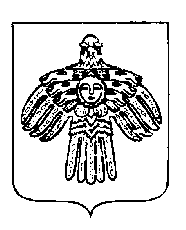 СОВЕТ МУНИЦИПАЛЬНОГО РАЙОНА «ПЕЧОРА»